WHIRLPOOL ACM 847 BA - Indukční deskaDoporučené připojení k síti 400V 3N ~ V
Rozměry (V x Š x H) 56 x 580 x 510 mm
Rozměry otvoru pro zabudování (V x Š x H)30-60 x 560 x 490 mm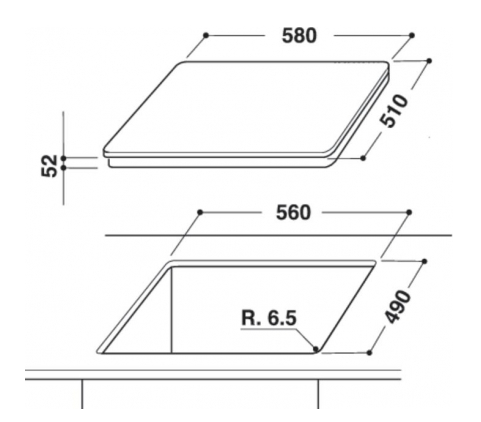 Philco PEB 608 IX  - Digestoř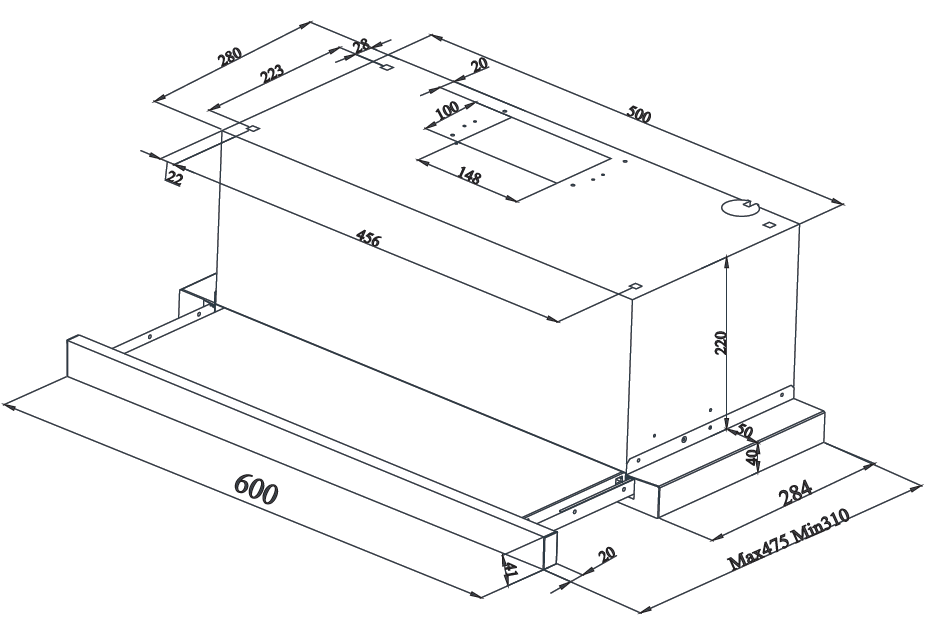 WHIRLPOOL ART 9811/A++ SF – lednice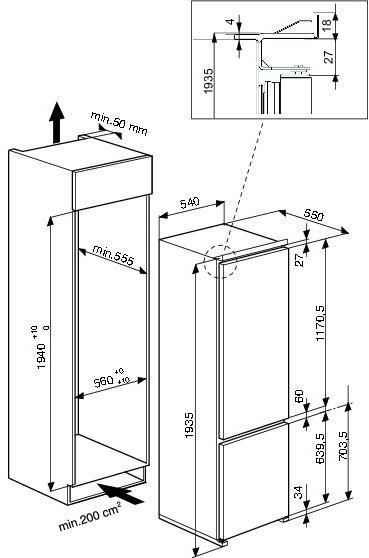 Whirlpool AKZM 8480 NB – vestavná troubaRozměry (vxšxh) 595x595x564 mmRozměry s obalem (vxšxh) 690x630x650 mmRozměry otvoru pro zabudování (vxšxh) 600x560x550 mm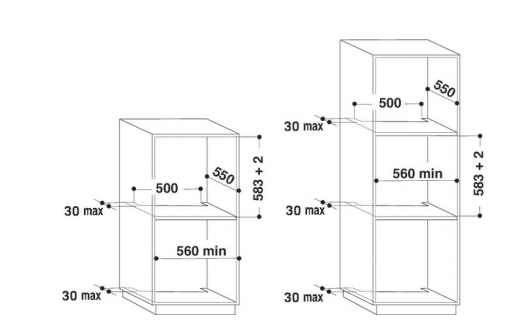 Whirlpool AMW 730 NB – vestavná mikrovlnka: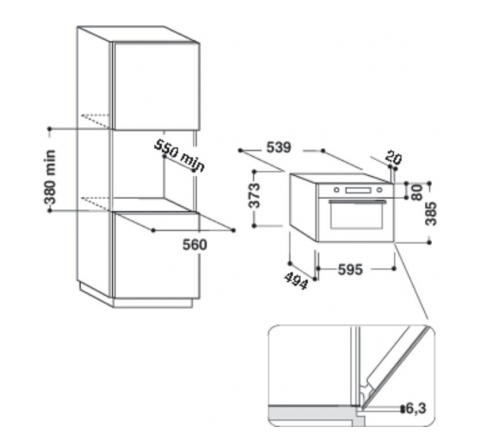 